This guideline explains how to apply for the Knowledge Co-Creation program (KCCP) of the Japan International Cooperation Agency (JICA) under the Official Development Assistance Program of the Government of Japan. Please complete the Application Forms according to the guideline. For additional information, please consult the JICA Office, or in its absence, the Embassy of Japan in your country.*Supervisor: the head of the department/division of your organizationPlease be advised:To carefully read the General Information (GI) of the KCCP,To fill only in typewritten except for signature,To fill in the form in English,To use “√” or “x” to mark the (  ) options,To attach your photographs,To prepare document(s) described in the GI and/or confer with the JICA Expert or JICA overseas office, and attach these documents to the completed Application Forms,In submitting the Application Forms and attached documents, please make sure:To prepare a copy of your passport,To confirm the application procedure stipulated by your government, To submit the original Application Forms with all necessary document(s) to the responsible organization of your government according to its application procedure, andThat your participation may be denied, if you fail to provide all required information and documents completely and on time.CHECK LIST before submission:*Supervisor: the head of the department/division of your organizationNote for Applicants from Latin American and the Caribbean Countries: If you are from any of the countries listed below and have a passport with a valid U.S. visa, please attach herewith a copy of Identification Pages on the inside cover of your passport (i.e. the two pages that include your photograph and detailed passport information), and the page of U.S. visa: Antigua and Barbuda, Argentina (only Japanese descendants), Barbados, Bolivia, Brazil, Chile, Colombia, Dominica, Ecuador, Grenada, Guatemala, Guyana, Haiti, Mexico, Peru, Rep. of Dominica, St. Christopher and Nevis, St. Lucia, St. Vincent and the Grenadines, Suriname, or Venezuela.If you are from any of countries listed below and have a passport without a valid U.S. visa, please attach herewith a copy of Identification Pages on the inside cover of your passport (i.e. the two pages that include your photograph and your detailed passport information).Belize, Costa Rica, El Salvador, Honduras, Jamaica, Marshall, Micronesia, Nicaragua, Palau, Panama, Paraguay, Trinidad and Tobago, and Uruguay.Application form for the JICA Knowledge Co-Creation Program: *To be signed by your supervisor (the head of the relevant department / division of your organization).1. Course Title (as shown in the GI)2. Course Number (the number as “xxxxxxxxxJxxx “shown in the GI)3. Course Duration 4. Country5. Organization6. Name of the Nominee(s)7. Confirmation by the organization in chargeOur organization hereby applies for the Knowledge Co-Creation Program of the Japan International Cooperation Agency and proposes to dispatch qualified nominees to participate in the programs.(If necessary) Confirmation by the organization in chargeI have examined the documents in this form and found them true. Accordingly, I agree to nominate this person(s) on behalf of our government.Application form for the JICA Knowledge Co-Creation Program *To be signed by your supervisor (the head of the relevant department / division of your organization).Reason for nominating the ApplicantPlease describe the reason(s) why the Applicant was selected, referring to the following points; 1) Program requirement, 2) Capacity/Position, 3) Future plan to be done by the Applicant after the KCCP, 4) Future plan of your organization and 5) Others.Expectation and Future Plan of ActionsPlease describe how your organization shall make use of the expected achievement of the Applicant after the program, in addressing the said issues or problems.By nominator (head of relevant department/division)　　　　　　　　　　　　　　　　　　　　Application form for the JICA Knowledge Co-Creation Program: *To be filled by Applicant.1. Course Title: (as shown in the GI) 2. Course Number: (the number as “xxxxxxxxxJxxx “shown in the GI) 3. Personal Information on Applicant Name of Applicant (as shown in the passport)*Please type the name as shown in the passport carried. The information will be used for flight arrangements.Family Name /SurnameFirst NameMiddle Name5) Passport/Visa　*Applicants from Latin American and the Caribbean Countries only.6) Contact Information*Please fill it out from country code for telephone, mobile, and fax number.7) Present Position【Questionnaire on Relationship with the Military】 *If your organization and/or your status is related to the Military, please mark with YES or NO below in the (  ) which best describes the relationship.4. Experience and Eligibility1) Career Background (After graduation and before taking the present position)*Only Applicants for KCCP (Group and Region Focused) are requested to fill in this part.2) Academic Background (University, College or Higher Education) 3) Experience of Training or Study in Foreign Countries (including all the training experience in JICA’s programs) *Only Applicants for KCCP (Group and Region Focused) are required to fill in this part.4）Language Proficiency (Self-Assessment)5. Background and Purpose of Application Current challenges in the organization in relation to the theme of the KCCP you are applying: Describe the issues that your organization/department intends to tackle by participating in this program.Main duties of Applicant: Describe your main duties and responsibilities in relation to this program.Relevant Experience of Applicant: Describe previous occupational experiences that is highly relevant in this program. Your individual Goal: Elaborate on your plans to apply the lessons learned from this program to your organization.Area of Interest and/or your expectation: Specify your particular interest with reference to the contents of this program. By Applicant　　　　　　　　　　　　　　　Application form for the JICA Knowledge Co-Creation Program (Self-Declaration)1. Present Medical Status(a) Have you taken any medicine or had a medical checkup by a physician for your illness such as diabetes, hypertension, asthma, etc.?(b) Do you have any allergies with medicine, food, pollen, etc.?  (c) Please indicate any needs arising from disabilities that may require additional support or facilities.2. Medical History(a) Have you had any illness such as heart, hepatic, kidney disease, etc.?(b) Have you or/and your family members had tuberculosis?(c) Have you ever been a patient in a mental clinic or been treated by a psychiatrist?(d) Have you ever had any sleeping, eating or other disorders?3. Other Medical Issues/ConditionsIf you have any medical issues/conditions that are not described above, please indicate below.* Are you pregnant?I certify that I have read the above instructions and answered all questions truthfully and completely to the best of my knowledge. I understand that medical conditions resulting from pre-existing conditions will not be financially compensated by JICA, and may be a reason for termination of the program.I understand that this questionnaire will be checked by the people who are engaged in the program during my stay in Japan.By Applicant　　　　　　　　　　　　　　　※Please notify JICA staff upon any changes in your health condition after submission of the form.Application form for the JICA Knowledge Co-Creation Program The participants are requested:to strictly observe the course schedule, not to change the air ticket (and flight class and flight schedule arranged by JICA) and lodging by the participants themselves,to understand that leaving Japan during the course period (to return to home country, etc.) is not allowed (except for programs longer than one year),not to bring or invite any family members (except for programs longer than one year), to carry out such instructions and abide by such conditions as may be stipulated by both the nominating Government and the Japanese Government in respect of the course,to observe the rules and regulations of the program implementing partners to provide the program or establishments,not to engage in political activities, or any form of employment for profit,to discontinue the program, should the participants violate Japanese laws or JICA’s regulations, or the participants commit illegal or immoral conduct, or get critical illness or serious injury and be considered unable to continue the course,to return the total amount or a part of the expenditure for the KCCP depending on the severity of such violation, should the participants violate the laws and ordinances,not to drive a car or motorbike, regardless of an international driving license possessed,to observe the rules and regulations at the place of the participants’ accommodation, andto refund allowances or other benefits paid by JICA in the case of a change in schedule.The participants are requested to understand Privacy Policy of JICA as follows.(1) Scope of UseAny information used for identifying individuals (hereinafter referred to as “Personal Information”) that is acquired by JICA will be stored, used, or analyzed only within the scope of JICA activities. JICA reserves the right to use such Personal Information in accordance with the provisions of this privacy policy.(2) Limitations on Use and ProvisionJICA shall never intentionally provide Personal Information to any third party with the following three exceptions: In cases of legally mandated disclosure requests;In cases in which the provider of the Personal Information grants permission for its disclosure to a third party; In cases in which JICA needs to provide Personal Information for the persons or entities where JICA contracts out all or part of the KCCP and its relevant projects.
The Personal Information provided herein will be only limited to the information necessary for the persons or entities to implement the contracted tasks. Security NoticeJICA takes measures required to prevent the divulgence, loss, or destruction of Personal Information, and to otherwise properly manage such information.The participants are requested to comply with the following; The participants shall use all the documents provided for the KCCP (including texts, materials, etc.), within the scopes and/or conditions separately approved by JICA and/or the Original Author. If the participants apply to the KCCP, the participants shall also comply with Terms of Use of the Materials for the KCCP that are shown on the JICA website.(https://www.jica.go.jp/english/our_work/types_of_assistance/tech/acceptance/training/index.html)All the documents prepared for the KCCP (including reports, action plans, presentations, etc.) shall be prepared by the participants themselves in principle. If the participants use any third party’s(ies’) works (photograph, illustration, map, figures, etc.), which are protected under the copyright laws and regulations in the participants’ countries or copyright-related multinational agreements, the participants shall obtain a license necessary to use the works from such third party(ies).The participants agree that JICA may use (including, but not limited to, reproduce, publicly transmit, distribute and modify) any documents prepared by the participants for other programs conducted by JICA (for example, as a reference for the other KCCP courses and a project formulation).JICA will not be liable for the contents of any documents created by the participants for the purpose of the KCCP.During the implementation period of KCCP, JICA (including hired photographer and program implementing partners) will shoot photographs and video footage mainly for the following purposes:Use on the website or in SNS administrated/operated by JICA,Use in JICA publications (public relations magazines, annual reports, journals, etc.) in printed or electronic form,*Photos and images taken will not be used for commercial purposes and the participants’ personal information will not be disclosed to any third party without the consent of the participants.JICA would appreciate it if the participants of KCCP grant the participants themselves portrait right license to JICA for photos and images taken described above.It is, however, not a requirement of KCCP. The participants do not agree to grant the participants themselves portrait right license to JICA, has absolutely no problem in participating KCCP. JICA respects the intention of each participant.・I understand and fully agree to the following terms and conditions set forth above.General RulePrivacy PolicyCopyright Policy・I will be subject to any penalties imposed as a consequence of my failure to abide by the above terms and conditions.・I understand the intention of JICA on “4.Portrait Right Policy” mentioned above, and my intention for usage/publication of photographs and videos including the portrait of myself by JICA for the purpose above is as follows:    □ Agree  ／　□ Disagree  ・I certify that the statements I made in this form are true, complete and correct to the best of my knowledge and belief.By Applicant　　　　　　　　　　　　　　　Please fill in the following questions and send this with Application Form.Your name for the certificate:                                                Your calling name:                                                                                             Your valid e-mail address which can be reached anytime throughout the program.*Please note that this e-mail address will be shared among organizers and participants.A phone number where you can be reached in the event that you lose internet connectivity during the online program:                                              Have you ever used “Zoom Webinar and/or Meeting”? :  Yes /   No    Where do you connect this online program from?  Home /  Office  /  JICA office /  Others:              　         6.  Would you be able to secure a computer and/or a stable internet connection during the online program? Please check the box below: □ I have a computer with a stable internet connection. □ I have a computer but need assistance from the JICA Office for internet connection. □ I need assistance from the JICA office for both computer and internet connection.What kind of cases would you like to share as a good practice or a challenging case to discuss with the other participants during the course? __________________________________________________________Do you use any messenger Apps? (e.g. Facebook Messenger, WhatsApp) If yes, please indicate the name of the App and your account name - the organizer may reach out to you through the App during the program period. Yes (Name of the App and your account:                         ) / No  Please check your internet speed at the same local time that you would join in this training program by clicking “GO” in the following link. And submit a screenshot of the result. https://www.speedtest.net/*Screenshot example: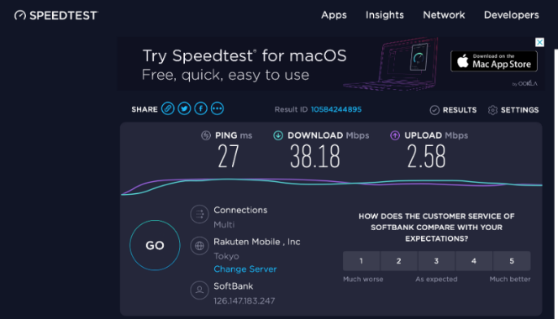 Questions/requests if you have anyEnd of QuestionnaireApplication Guideline for the JICA Knowledge Co-Creation ProgramFormFilled byForm1. Official Application FormTo be filled by you and your supervisor*To be signed by your supervisorOfficial stamp of your organization is needed.Form2. Nomination from the OrganizationYou and your supervisor *Form3. Individual Application FormYouForm4. Questionnaire on Medical Status and RestrictionsYouForm5. Terms and Conditions, and DeclarationYouItemsForm No.CheckFill in all items in typewrittenAll the formsYour signature Form 3, 4, 5Signature of your supervisor* Form 1, 2Official stamp of your organizationForm 1Your photoForm 3Attach a copy of passport (Machine Readable Zone)*Applicants from Latin American and the Caribbean Countries, please refer to the note below.-Attach the required document(s) as instructed in the GI -Form1. OFFICIAL APPLICATION FORMFromto(DD/MM/YYYY)1)3)2)4)Date:Signature:Signature:Name:Name:Title / PositionTitle / PositionOfficial StampDepartment / DivisionDepartment / DivisionOfficial StampOffice Address and Contact InformationOffice Address and Contact InformationAddress:Address:Address:Address:Official StampOffice Address and Contact InformationOffice Address and Contact InformationTel:Tel:E-mail:E-mail:Fax:Date:Signature:Name:Name:Official StampTitle / PositionTitle / PositionOfficial StampDepartment / DivisionDepartment / DivisionOfficial StampForm2. NOMINATION FROM THE ORGANIZATIONDateName and Title/PositionSignatureForm3. INDIVIDUAL APPLICATION FORMNationality (as shown in the passport)Sex(for VISA application)(  ) Male(  ) Male(  ) Female(  ) FemaleDate of BirthDateMonth(ex. April)YearAge
(as of the date of the form)Date of BirthPassport possession(  ) Yes(  )NoExpiry dateof passportDateMonthYearUSA visa possession*(  ) Yes(  )NoExpiry dateof passportPrivateAddress:Address:PrivateTEL*:Mobile*: PrivateFAX*:E-mail:OfficeAddress:Address:OfficeTEL*: Mobile*:OfficeFAX*:E-mail:Emergency ContactName:Relationship to you:Name:Relationship to you:Emergency ContactAddress:Address:Emergency ContactTEL*: Mobile*: Emergency ContactFAX*:E-mail:OrganizationYear that enteredthe organizationDepartment / DivisionTitleNo. of years of service in the present position YearsFrom 
(Month/Year)No. of years of service in the present position Type of Organization(  ) National Government  (  ) Local Government　 (  ) Public Enterprise(  ) Private (profit)　 (  ) NGO/Private (Non-profit)　 (  ) University(  ) Other ：　　　　　　　　　　　　　　　　　　　　　　　　　　　　　　　　　(  ) National Government  (  ) Local Government　 (  ) Public Enterprise(  ) Private (profit)　 (  ) NGO/Private (Non-profit)　 (  ) University(  ) Other ：　　　　　　　　　　　　　　　　　　　　　　　　　　　　　　　　　Number of employeesHome Page Address(YES / NO)  the Military, an active military personnel or a military personnel listed in the muster roll/military register(YES / NO)  an organization affiliated with the Military, or a personnel who does not belong to the military at present but is listed in the muster roll/military register(YES / NO)  the Department or the Ministry of Defense, an organization affiliated with the Ministry of Defense, or staff of the Ministry of Defense(YES / NO)  an civilian organization but with military personnel or a military division within the organization(YES / NO)  an organization which will be affiliated with or under the control of the Military in times of emergency as specified clearly in its organic law/law of establishmentOrganizationCity/CountryPeriodPeriodPosition or Title andDepartment/DivisionBrief Job DescriptionOrganizationCity/CountryFromMonth/YearToMonth/YearPosition or Title andDepartment/DivisionBrief Job DescriptionInstitutionCity/CountryPeriodPeriodDegreeMajorInstitutionCity/CountryFromMonth/YearToMonth/YearDegreeMajorInstitutionCity/CountryPeriodPeriodField of Study / Program TitleInstitutionCity/CountryFromMonth/YearToMonth/YearField of Study / Program Title1) Language to be used in the course (as shown in GI)1) Language to be used in the course (as shown in GI)Listening(  ) Excellent(  ) Good(  ) Fair(  ) PoorSpeaking(  ) Excellent(  ) Good(  ) Fair(  ) PoorReading(  ) Excellent(  ) Good(  ) Fair(  ) PoorWriting(  ) Excellent(  ) Good(  ) Fair(  ) PoorLanguage Test Scores if any (ex. TOEFL, TOEIC, etc.)2) Mother Tongue3) Other languages (                        )(  ) Excellent(  ) Good(  ) Fair(  ) PoorExcellentRefined fluency skills and topic-controlled discussions, debates & presentations. Formulates strategies to deal with various essay types, including narrative, comparison, cause-effect & argumentative essays.GoodConversational accuracy & fluency in a wide range of situations: discussions, short presentations & interviews. Compound complex sentences. Extended essay formation.FairBroader range of language related to expressing opinions, giving advice, making suggestions. Limited compound and complex sentences & expanded paragraph formation.PoorSimple conversation level, such as self-introduction, brief question & answer using the present and past tenses.DateName and Title/PositionSignatureForm4. QUESTIONNAIRE ON MEDICAL STATUS AND RESTRICTION[  ] No[  ] Yes: Name of illness (               ), Name of medicine (               )[  ] NoIf yes, please attach your doctor's letter (preferably, written in English) that describes the current status of your illness, and gives agreement to your participation in the program. [  ] No[  ] Yes: What are you allergic to? What kind of allergic symptoms do you have such as itch, rash, hives, etc.?(                                                                      )(                                                                                   )Note: Disability will not lead to exclusion of the Applicant from the program. However, the Applicant may be directly inquired by the JICA official in charge for a more detailed account of his/her condition.[  ] No[  ] Yes: Please specify  (                                                   )[  ] No[  ] Yes:Please specify  (                                                   )[  ] No[  ] Yes: Please specify  (                                                   )[  ] No[  ] Yes:Please specify  (                                                   )Name of medicine taken if any  (                                     )[  ] No[  ] Yes: Weeks of pregnancy (          weeks)DateName and Title/PositionSignatureForm5. TERMS AND CONDITIONSGeneral Rules2. Privacy Policy※JICA’s policy for the transfer of personal data from the European Economic Area (EEA) to outside the EEA (to Japan and third countries);JICA has revised “Bylaws for the Implementation of Personal Information Protection” which was published based on Japan’s legislation by adding new provisions regarding how to deal with personal data within the EEA in order to meet General Data Protection Regulations (GDPR’s) requirements for data protection. Based on the new bylaws, JICA entered into the EU Standard Contractual Clauses (SCCs) which allows us to transfer personal data from offices within the EEA to offices outside the EEA (in Japan and third countries).3. Copyright Policy4. Portrait Right PolicyDECLARATION (to be signed by the Applicant)DateName and Title/PositionSignatureForm6. QUESTIONNAIRE